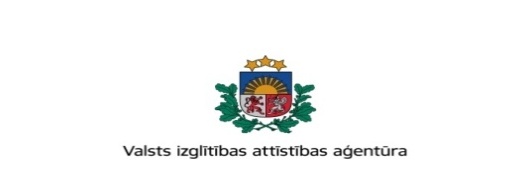 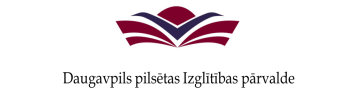 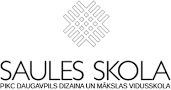 Seminārs“Dizaina nozares potenciāls un attīstības perspektīvas”2018.gada 25. janvārī PIKC “Daugavpils Dizaina un mākslas vidusskolā “Saules skola”” Daugavpilī, Saules 6/8, konferenču zālēMērķis: Iepazīstināt izglītības iestāžu karjeras atbalsta speciālistus, dažādu mācību priekšmetu skolotājus un  izglītojamos ar dizaina nozari, tās profesijām un nozares attīstības perspektīvām, kā arī sniegt informāciju par  izglītības apguves iespējām.Semināru organizē: Valsts izglītības attīstības aģentūras Informācijas un karjeras atbalsta departaments sadarbībā ar Daugavpils pilsētas Izglītības pārvaldi, PIKC Daugavpils Dizaina un mākslas vidusskolu ”Saules skola”. LaiksPlānotie pasākumi9.30 - 10.00Reģistrācija 10.00 - 10.20Pasākuma atklāšana. PIKC “Daugavpils Dizaina un mākslas vidusskolas “Saules skola””  direktore Ingūna KokinaVIAA Informācijas un karjeras atbalsta departamenta eksperte Daiga UdraseLatgales plānošanas reģiona administrācijas vadītāja Iveta Maļina - Tabūne10.20 – 10.45Dizaina nozares mantojums, attīstības tendences un inovācijas Latvijā. Eiropas dizaina atpazīstamība pasaules mērogā.   Dizaina kompetences un dizaina profesiju prestižs.Latvijas Mākslas akadēmijas asociētā profesore un dizaina vizionāre Barbara Ābele 10.45 – 11.00Grafiskā dizaina nozares tirgus  niša. Zīmola  izveide un nozīme uzņēmuma grafiskās identitātes veidošanā. Dizainers, SIA “Albrecht Baltic” radošais direktors   Ernests Mucenieks11.00 – 11.20Modes dizains un uzņēmējdarbība  - konkurētspēja un izaicinājumi. Iespējas uzņēmējdarbības uzsākšanai.Uzņēmēja,  zīmola “Zaza  Couture ” izveidotāja, dizainere Evita Staģīte 11.20 – 12.10Izglītības un karjeras iespējas dizaina jomā Latvijā:“ Dizaina izglītības iespējas vidusskolas posmā Latgales reģionā ” PIKC DDMV “Saules skola”  direktore Inguna Kokina “ Marka Rotko Mākslas centrs – prakses un radošās izaugsmes vieta “ Daugavpils Marka Rotko mākslas centra   direktora vietnieks, grafiķis Māris Čačka “Dizaina un mākslas izglītības piedāvājums Latvijas mākslas akadēmijā “Latvijas Mākslas akadēmijas asociētā profesore un dizaina vizionāre Barbara Ābele12:10 -13:00Pusdienas pārtraukums13:00-15:00Ekskursija pa Daugavpils Dizaina un mākslas vidusskolu  “ Saules skola” “Dizaina sarunas “(Diskusijas ar pedagogiem, ekspertiem un Saules skolas Konventa pārstāvjiem).15:00 - 16.00“Skola, sabiedrība, sadarbība” PIKC DDMV “ Saules skola” audzēkņu pašpārvaldes prezentācijaSemināra noslēgums – Muzikāls priekšnesums  Apliecinājumu izsniegšana.